HOJA MEMBRETADA DE LA INSTITUCIÓNFecha día, mes, añoCARTA DE SERVICIO SOCIAL PARCIALMENTE CUBIERTODR. SILVESTRE DE JESÚS ALAVEZ ESPIDIODirector de la División de Ciencias Biológicas y de la SaludUniversidad Autónoma Metropolitana Unidad LermaPresenteInformamos que el alumno (a) XXX, con matrícula XXX, de la licenciatura en XXX, realizó su servicio social en el Proyecto Genérico: XXX, en el Área de XXX, del XXX al XXX, de lunes a viernes, en un horario de XXX a XXX hrs., periodo que cubre un total de XXX horas (XXX meses). Por lo que su labor de Servicio Social quedo parcialmente cubierta en esta institución.Durante su estancia, su desempeño fue XXX.En caso de requerir información adicional sobre el particular, no dude en contactarnos.Atentamente,Nombre y firma del responsable del Departamento deServicio Social o Recursos Humanos de la Institución solicitanteDebe contener el sello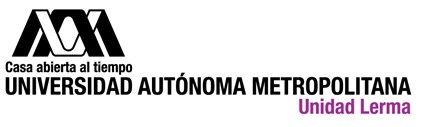 Fecha día, mes, añoCARTA DE ASESORÍA INTERNA SERVICIO SOCIAL PARCIALMENTE CUBIERTODR. SILVESTRE DE JESÚS ALAVEZ ESPIDIODirector de la División de Ciencias Biológicas y de la SaludUniversidad Autónoma Metropolitana Unidad LermaPresenteHago constar que participé como Asesor(a) Interno(a), durante el tiempo que prestó su Servicio Social el alumno(a):Por lo anterior, confirmo que sí revisé el Informe Parcial del Prestador del Servicio Social, el cual cumple con lo establecido en el Reglamento de Servicio Social a Nivel Licenciatura (RSS) de la UAM y los lineamientos de Servicio Social de la División de XXX.Atentamente,Casa abierta al tiempoNombre, número económico y firma delAsesor Interno del Proyecto de Servicio SocialDebe contener el sello del Departamento“POR FAVOR NO, IMPRIMIR EN HOJA MEMBRETADA. GRACIAS”ELABORAR UNA PORTADA DE LIBRE DISEÑO QUE CONTENGA LOS DATOS SIGUIENTES:INFORME PARCIAL DEL PRESTADOR DE SERVICIO SOCIALINSTITUCIÓN DÓNDE SE REALIZÓ EL SERVICIOS SOCIAL: XXXÁREA EN DONDE SE REALIZÓ: XXXPROYECTO GENÉRICO: XXXPROYECTO ESPECÍFICO: XXXEL APOYO SE ENFOCÓ A:“ABAJO SE MENCIONAN LOS PUNTOS A DESARROLLAR”FORMATO EN “EXTENSO”NO EXISTE UN LIMITE DE NÚMERO DE CUARTILLAS A REDACTARINTRODUCCIÓNOBJETIVOS GENERALESMETODOLOGÍA UTILIZADAACTIVIDADES REALIZADASOBJETIVOS Y METAS ALCANZADASRESULTADOS Y CONCLUSIONESRECOMENDACIONESApreciación personal sobre la relación del servicio social y tu formación académica, los aspectos más relevantes o problemática dentro de la práctica. Una evaluación en la que señales si las actividades se ajustaron a los objetivos del programa o proyecto. El tipo de apoyos que te proporcionaron. Subrayar si el servicio social te permitió obtener conocimientos adicionales para tu formación académica, reportar si existen posibilidades de empleo en la unidad receptora.BIBLIOGRAFÍA (SI SE CONSULTÓ)NOMBRE COMPLETO DEL ALUMNO(A)Matrícula:XXXLicenciatura:XXXInstitución Receptora:XXXPeriodo:XXX al XXXHoras cubiertas:XXX horas (XXX meses)Proyecto Genérico:XXXProyecto Específico:XXXALUMNO:XXXMATRÍCULA:XXXDIVISIÓN:XXXLICENCIATURA:XXXUNIVERSIDAD AUTÓNOMA METROPOLITANA UNIDAD LERMAUNIVERSIDAD AUTÓNOMA METROPOLITANA UNIDAD LERMAADMINISTRACIÓNCOMUNIDADDOCENCIAEXTENSIÓN Y DIFUSIÓN INVESTIGACIÓNOTRODE LA CULTURAESPECIFIQUE: RECIBÍ ESTÍMULO ECONÓMICO SINOXXXXXXXXXNombre completo y firma del AlumnoNombre completo y firma del Asesor Interno del Proyecto de Servicio SocialNombre completo y firma del Asesor Externo del Proyecto de Servicio Social